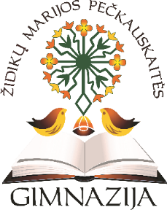 Sausio mėnesio veiklaParengėDirektorės pavaduotoja ugdymuiLaima BartkuvienėEil. Nr.Renginio tematikaDataVietaAtsakingiPasitarimai, posėdžiaiPasitarimai, posėdžiaiPasitarimai, posėdžiaiPasitarimai, posėdžiaiPasitarimai, posėdžiai1.Administracijos ir mokytojų susitikimas ,,Įžvalgos gimnazijos veiklos gerinimui“14 d. po 7 pam.Mokytojų kamb.  R. Širvinskienė2.VGK posėdis Pagalbos SUP mokiniui teikimo formos, būdai, siekiant ugdymosi pažangos15  d., po 6 pam. Pavaduotojos kabinetas D. AbrutienėD. Laurinaitienė, Mokytojai dirbantys su SUP mokiniu. 3.Mokinių tarybos posėdisKartą per savaitęLietuvių k. kabinetasL. Arnotaitė 4. I pusm. rezultatų aptarimas Geros patirties sklaida30 d.Pavaduotojos kabinetasPradinių klasių mokytojosMOKYTOJŲ KURAVIMAS, KONSULTAVIMAS, VEIKLOS STEBĖSENA, UGDYMO PROCESO ORGANIZAVIMASMOKYTOJŲ KURAVIMAS, KONSULTAVIMAS, VEIKLOS STEBĖSENA, UGDYMO PROCESO ORGANIZAVIMASMOKYTOJŲ KURAVIMAS, KONSULTAVIMAS, VEIKLOS STEBĖSENA, UGDYMO PROCESO ORGANIZAVIMASMOKYTOJŲ KURAVIMAS, KONSULTAVIMAS, VEIKLOS STEBĖSENA, UGDYMO PROCESO ORGANIZAVIMASMOKYTOJŲ KURAVIMAS, KONSULTAVIMAS, VEIKLOS STEBĖSENA, UGDYMO PROCESO ORGANIZAVIMAS1.Informacijos apie gimnazijos dalyvavimą projektuose rengimas ir teikimas švietimo skyriuiiki 28 d. L. Bartkuvienė2.ŠV–03 ataskaitų rengimas ir teikimas švietimo skyriui  iki 25 d.L. Bartkuvienė,D. Pėčelienė3.Pusmečių rezultatų  įvertinimas ir ataskaitų teikimasiki 31 d. Dalykų mokytojai, L. Bartkuvienė4.II g.  kl. mokinių supažindinimas su PUPP tvarkos aprašu16-30 d. L. Bartkuvienė5.Pokalbiai su darbuotojais dėl vertinimopagal atskirą planąDirektorės kabinetasR. Širvinskienė6.Užsienio,  matematikos, gamtos literatūros, pradinių klasių   pamokų  stebėsena.  Mokinių pažangos ir pasiekimų vertinimas pamokoje– sėkmės instrumentas siekiant geresnių ugdymo ir ugdymosi rezultatų. Pamokos uždavinio ir metodo dermė pamokoje.mėn. eigojeR. Širvinskienė, L. BartkuvienėRENGINIAI MOKYKLOS BENDRUOMENEIRENGINIAI MOKYKLOS BENDRUOMENEIRENGINIAI MOKYKLOS BENDRUOMENEIRENGINIAI MOKYKLOS BENDRUOMENEIRENGINIAI MOKYKLOS BENDRUOMENEI1.Dalykinės olimpiados, konkursai, varžybos rajone.Pagal švietimo skyriaus planąL. Bartkuvienė ir dalykų mokytojai2.5–III g. klasių meninio skaitymo konkursas22 d. 6 pamokąAktų salėR. Žilinskienė3.Laisvės gynėjų dienai skirti renginiai (pagal atskirą planą)10-11 d. MokyklaL. Končiutė 4.Padėkos diena  tėvams, mokiniams ir visai bendruomenei10 d. 12.00 val. R. Širvinskienė5.Tarptautinė AČIŪ diena10 d.Pradinių klasių mokytojos6.Tradicinis bėgimas Sausio 13–osios aukoms paminėti Vilniuje - sausio 11 dieną. 11 d. VilniusG. Mitkuvienė7.Edukacinis renginys 8 klasės auklėtinių tėveliams “Tapybos ant šilko paslaptys”  Tarptautinei Edukacinei dienai paminėti24 d. Technologijų kabinetasInga Šilinskaitė8.Informacinis seminaras ,,Savižudybių prevencija 22 d. 13.00 val. 3D klasėD. Perminienė9.Meninio skaitymo konkursas (mokyklos etapas)22 d. Po 6 pamokųAktų salėL. ArnotaitėR. ŽilinskienėD. StancevičienėPROGRAMOS, ProjektaiPROGRAMOS, ProjektaiPROGRAMOS, ProjektaiPROGRAMOS, ProjektaiPROGRAMOS, Projektai1.OLWEUS patyčių prevencijos OPKUS programamėn. eigoje	A. ŠakinskasMSG vadovai2.Latvijos Lietuvos kaimynystės programos projektas ,,Sociability and handicrafts skills for the welfare of the communities in Lithuanian and Latvian border regions“ mėn. eigojL. Bartkuvienė3.ES struktūrinių fondų projektas bendrojo ugdymo veiklos tobulinimas ,,Integralaus ugdymo principais ir naujausiais žinių perdavimo metodais paremto matematikos ugdymo proceso organizavimo modelio diegimas mokyklose“mėn. eigojeR. Širvinskienė4.Metodinių grupių renginiai vyksta pagal grupių planusmėn. eigojeMetodinių grupių vadovai